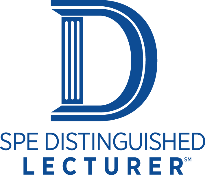 2021-22 Distinguished Lecturers,Topics, Company Affiliations and DisciplineAlberto CaseroThe Unexpected: What We Do Know About Casing Deformation and How to Deal with ItBPCAmit SinghHydraulic Fracture Design Evolution: Recent Advances in Proppant Transport UnderstandingChevronCBenny PoedjonoGood Practices in Well Control Intervention via Relief Well Subsurface InterceptionSchlumberger (retired)DChristopher Michael JonesAre traditional laboratory reservoir fluid characterizations superior to down hole in situ digital samples? The results may surprise you!HalliburtonRDavid F. AllenChallenges and Solutions of Low Resistivity Pay – a brief historyConocoPhillips CompanyCDave CramerIntegrating Multiple Diagnostic Methods to Determine Limited Entry Treatment EffectivenessSchlumbergerREuan MurdochIt's Good to Talk: Downhole Communications in Well OperationsWeatherfordCGeoff SalterMaking Better Upstream Acquisitions  The role of the Petroleum Engineer and why it’s different from the day jobRISC AdvisoryRHideharu YonebayashiAsphaltene Flow Assurance Risks in Gas Injection – How are pitfalls brought into the open?INPEX CORPORATIONPOIan PhillipsWhat Does the Future Look Like for the Oil & Gas and Energy Sector – The Energy TransitionPale Blue Dot Energy LimitedHSESJessica IriarteData Science Applications to Time-Series Data – A Hydraulic Fracturing Case StudyWell Data LabsDSEAJonathan GetliffOpportunities to Reduce the Environmental Impact of Drilling FluidsDeep Well ServicesCJose Carlos BrunoHuman Factors – Improving human performance for safety and operational excellence in the Oil and Gas industryChevronDJoe Frantz, Jr.The Evolution of Hydraulic Completion Snubbing Units to Mill Out Frac Plugs in Extended Reach LateralsPetrobrasHSESJunichi SugiuraUnderstanding High-Frequency Drilling Dynamics using Advanced Sensor TechnologySanvean TechnologiesDKarim ZakiProductivity Decline and Improved Production ForecastingChevronRLuis QuinteroTo Increase Production, Listen to your Well!HalliburtonPOMark BentleyHow To Design A Good Reservoir ModelTRACS International & Heriot-Watt UniversityRMichael F. Rainbolt, P.E.What You Need to Know About Fracture Driven InteractionsPetroleum Training Institute NigeriaCMichael AdegbitePreferential Weld Corrosion and Integrity of Oil and Gas FacilitiesPFCMohd Shafie JumaatRecovering Lost Productivity of Existing Perforations Through Wellbore ImplosionSchlumbergerPOPeter CameronGlobal LNG – An Industry in Disruptive TransformationEnergy Markets Global LimitedMPhilip GrossweilerImpact of Climate Issues on Energy Industry Through 2050M&H Energy ServicesHSESRalf Schulze-RiegertField Performance Prediction Under Uncertainty – Thriving on AutomationSchlumbergerRRidvan AkkurtMachine Learning: Is it Magic or Hard Work?SchlumbergerRSatyam PriyadarshyDigital Disruption is Essential for the Oil and Gas Industry: The Current State, Challenges and Success RoadmapHalliburtonDSEASubash K. KannanReduce Downtime and Improve Economics through Artificial Lift Life CycleOccidental Petroleum CorporationPOSubhash AyiralaSmartWater Flooding Mechanisms and Water Chemistry Guidelines for CarbonatesSaudi AramcoRTom BradleyApplication of Oil and Gas Subsurface Evaluation Methodology to Geothermal: The Value of DataBaker Hughes CompanyRWalter DobbsUnified Well Spacing and Completion Design for Unconventionals – A Physics and Data-Driven ApproachInternational Reservoir TechnologiesRYuxing BenMachine Learning Applications for Optimizing Real-Time Drilling and Hydraulic FracturingOccidental Petroleum CorporationD